MOLECULAR TECHNIQUES Document prepared by the Office of the UnionDisclaimer:  this document does not represent UPOV policies or guidanceThe Annexes to this document contain a copy of the following presentations made at the fifty-first session of the Technical Working Party for Vegetables:- Annex I: “Management of variety collections - How we use molecular techniques in France” by an expert from France;- Annex II: “Onion- Managing the variety collection with the use of DNA information” by an expert from the Netherlands;- Annex III: “Efficient DUS test in French bean (Phaseolus vulgaris L.) by using molecular data” by an expert from the Netherlands.[Annexes follow]MANAGEMENT OF VARIETY COLLECTIONS - HOW WE USE MOLECULAR TECHNIQUES IN FRANCE BY AN EXPERT FROM FRANCE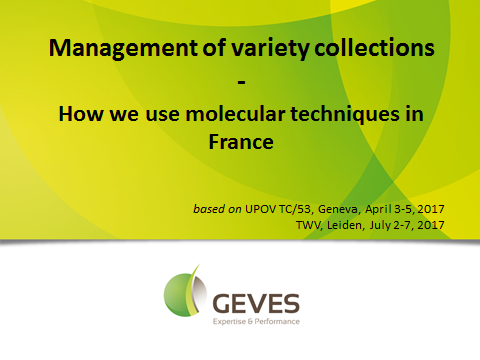 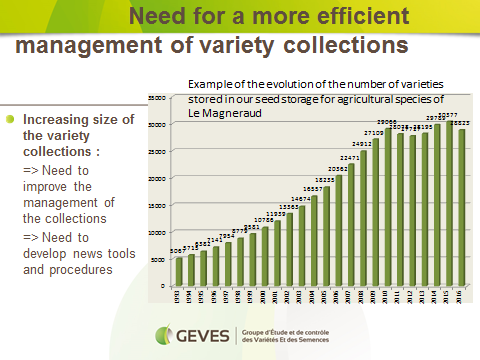 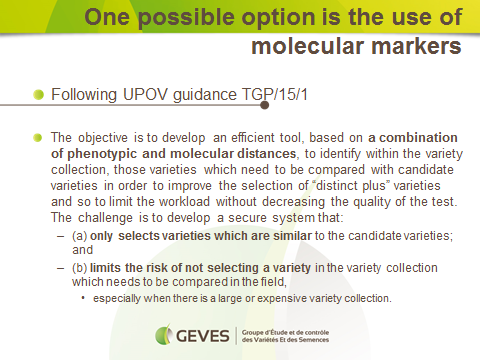 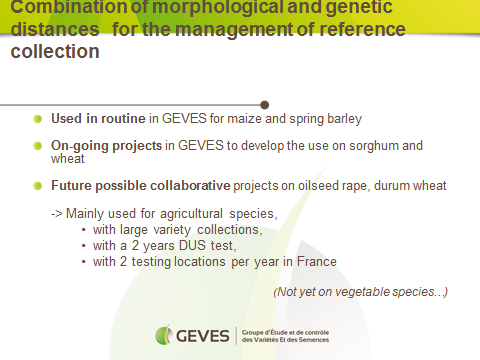 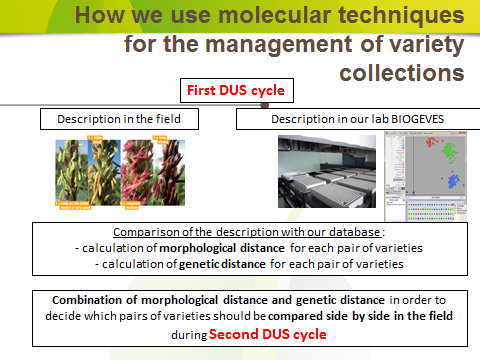 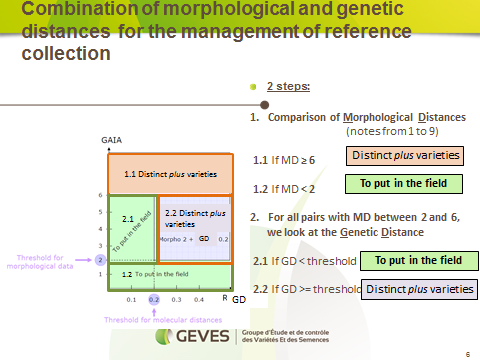 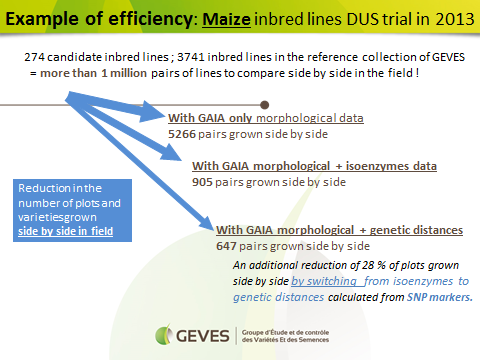 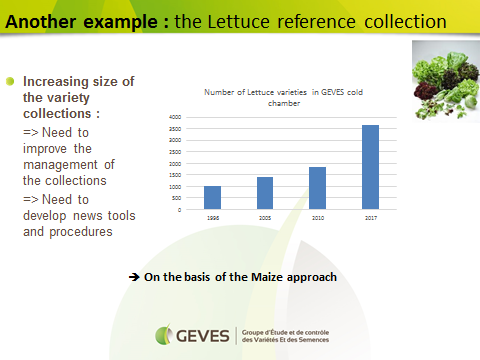 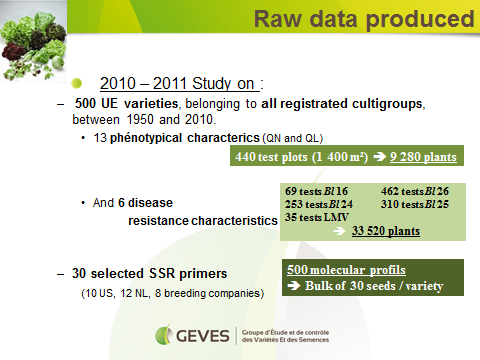 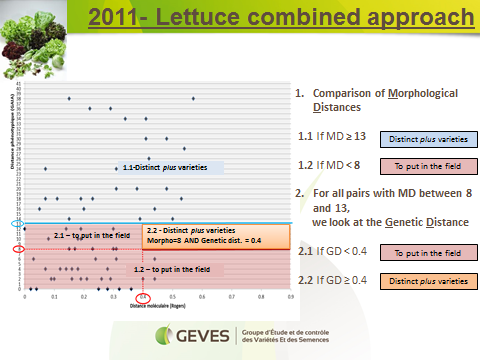 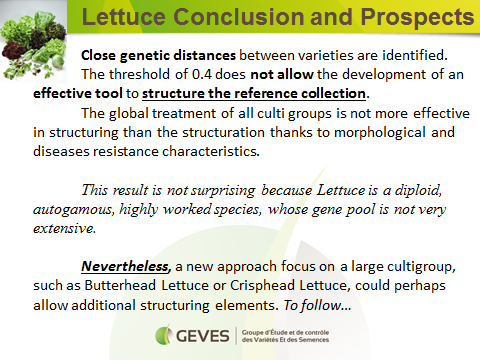 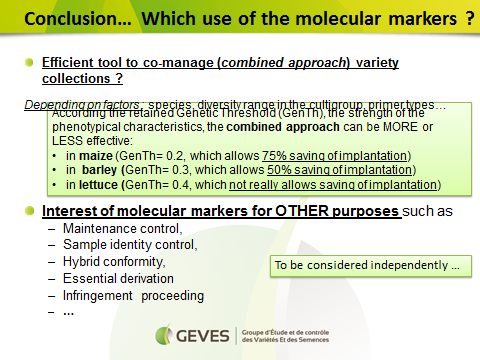 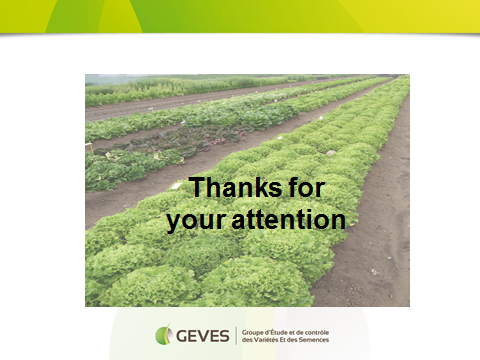 [Annex II follows]ONION- MANAGING THE VARIETY COLLECTION WITH THE USE OF DNA INFORMATION” BY AN EXPERT FROM THE NETHERLANDS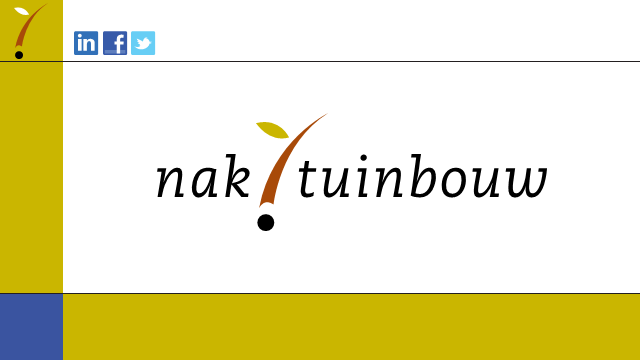 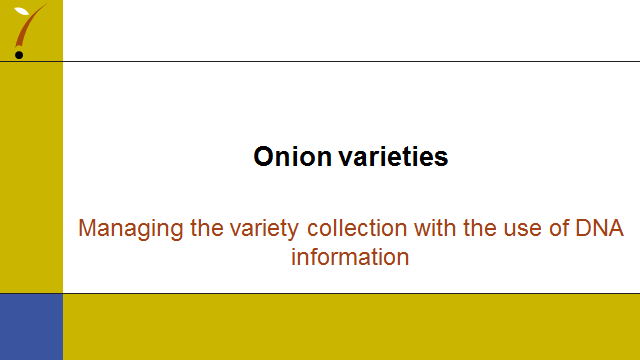 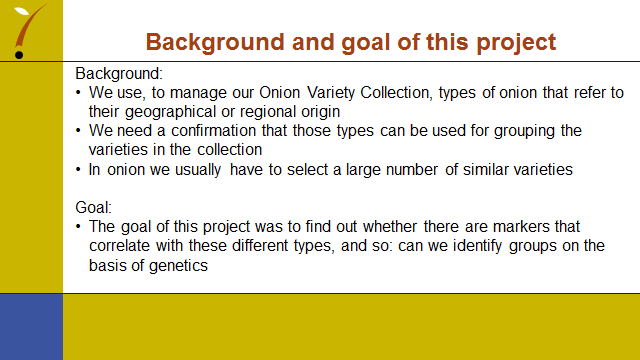 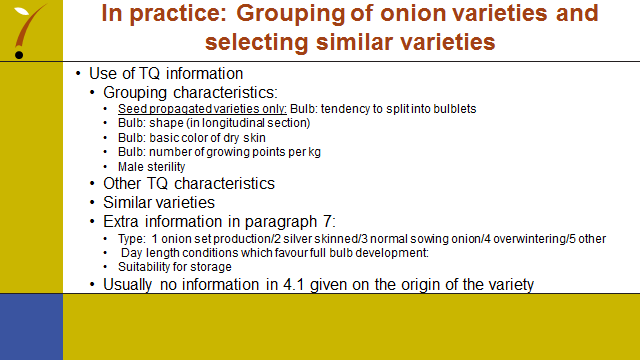 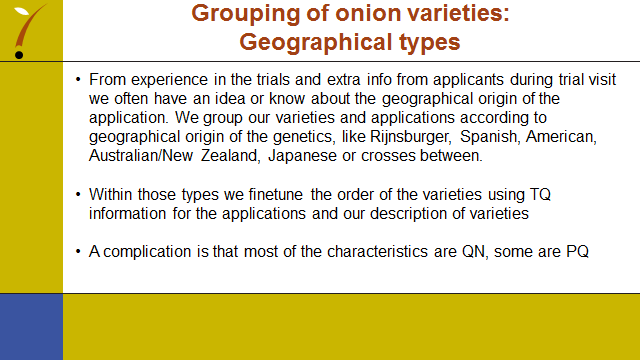 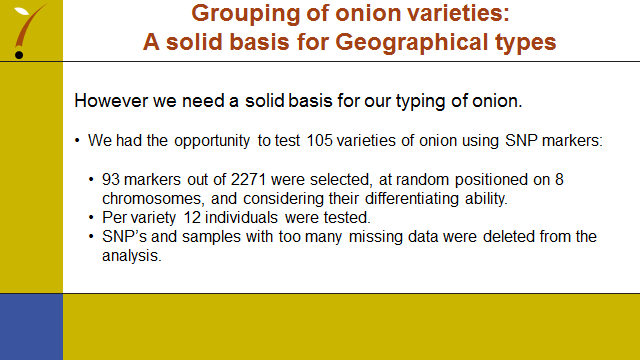 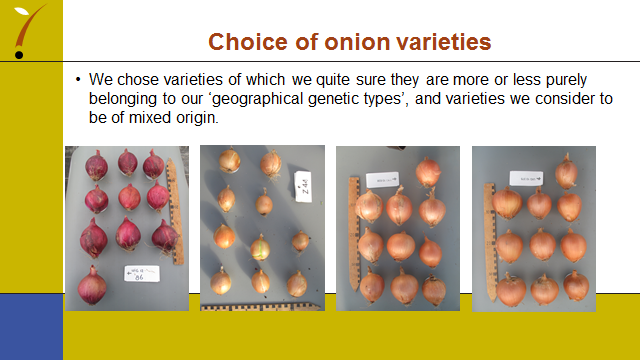 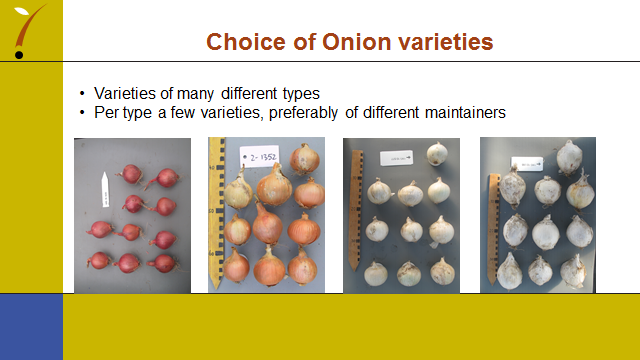 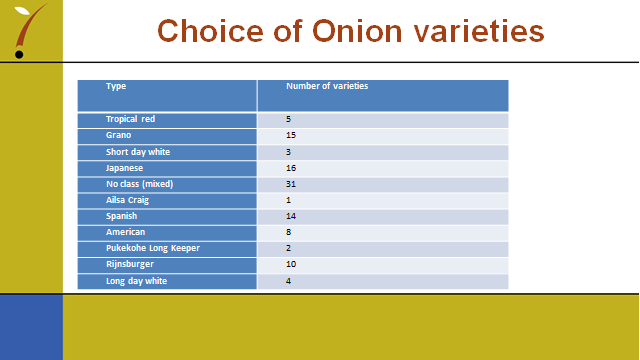 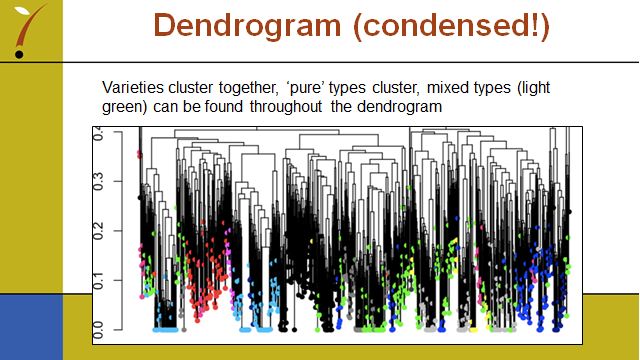 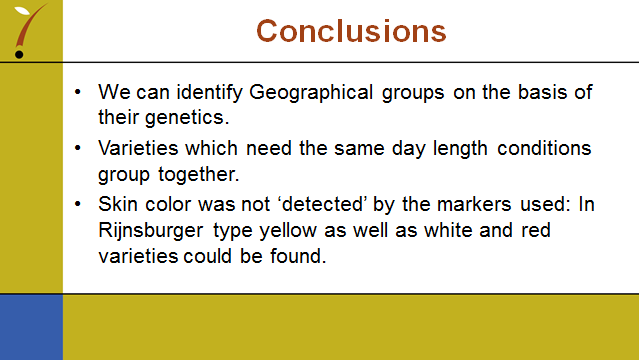 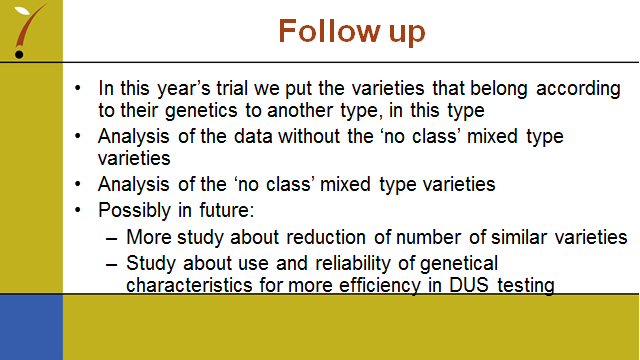 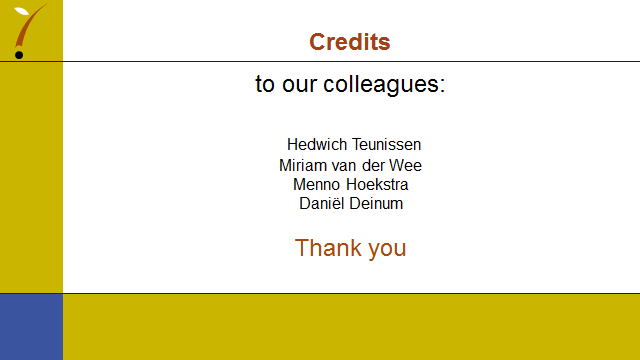 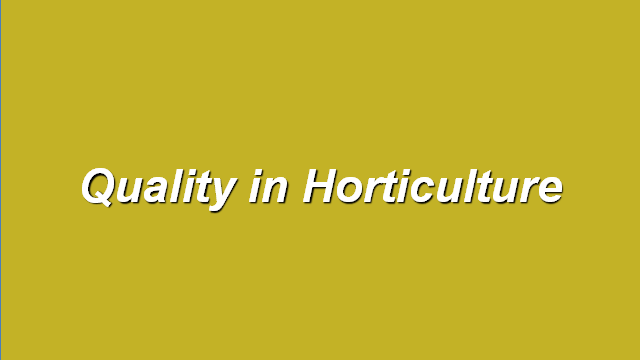 [Annex III follows]EFFICIENT DUS TEST IN FRENCH BEAN (PHASEOLUS VULGARIS L.) BY USING MOLECULAR DATABY AN EXPERT FROM THE NETHERLANDS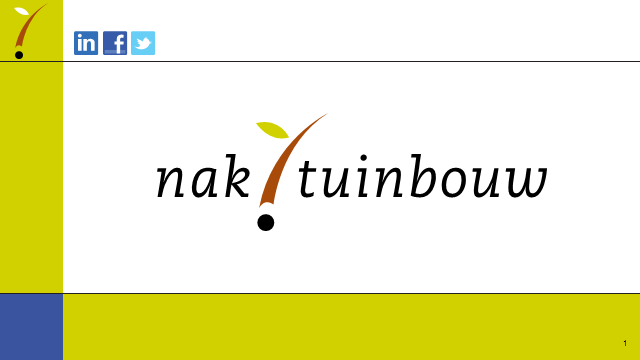 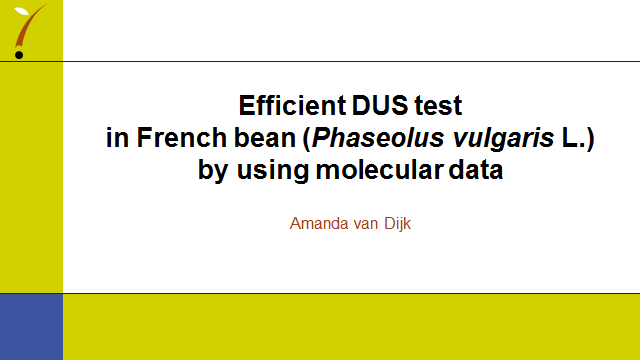 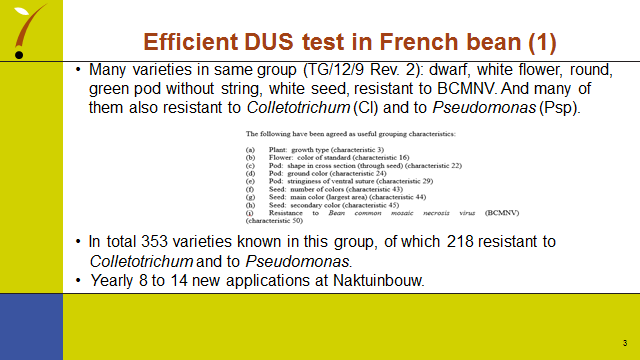 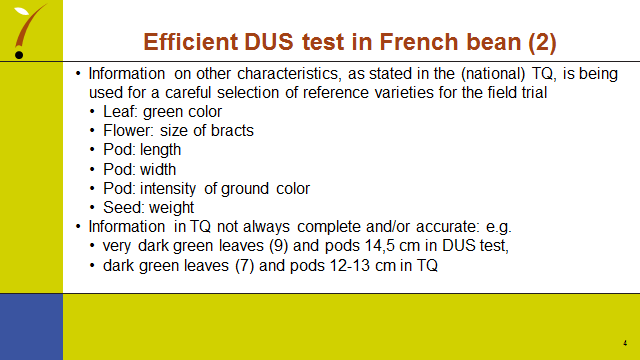 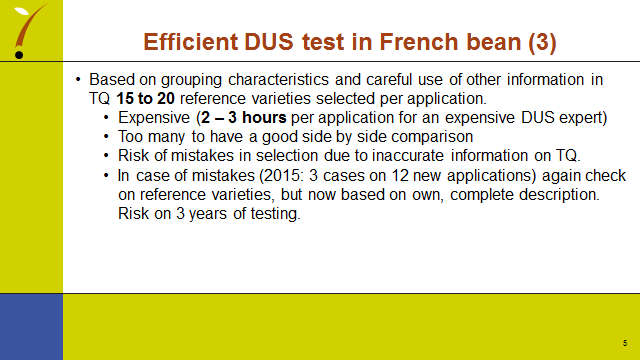 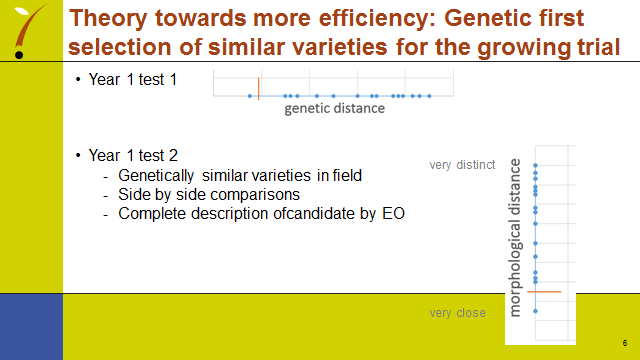 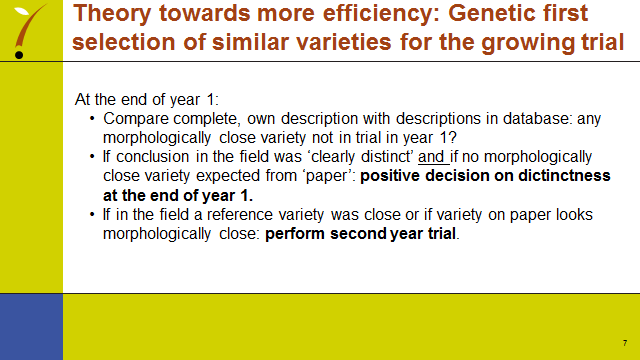 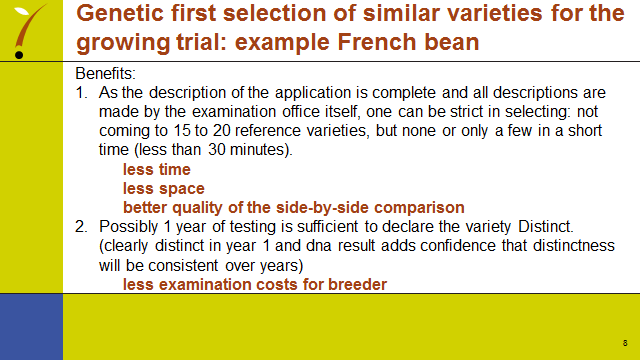 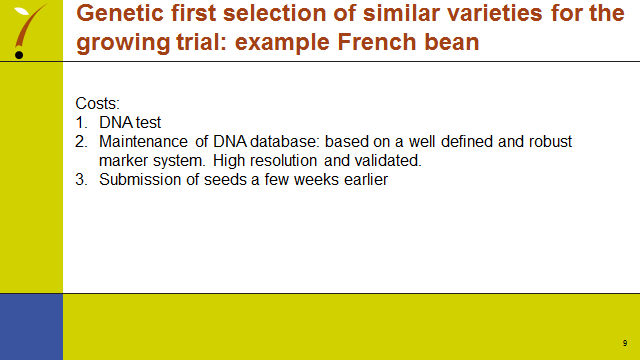 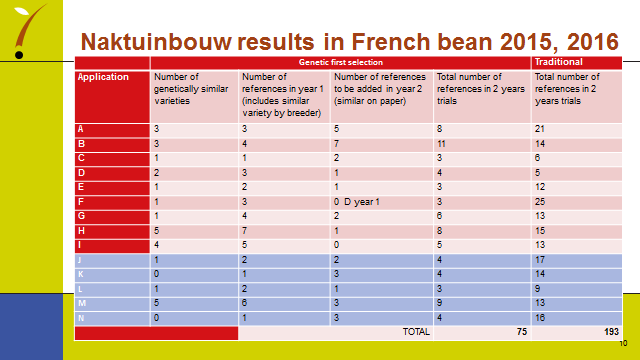 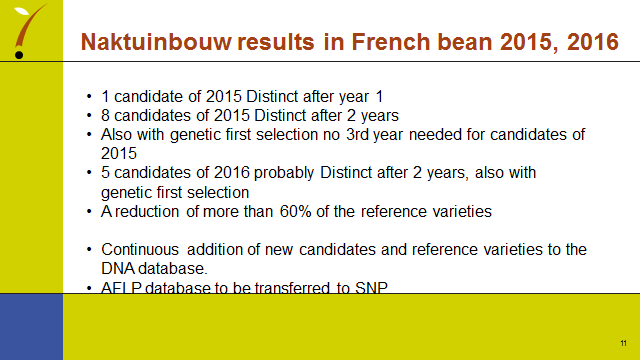 [End of Annex III and of document]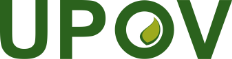 EInternational Union for the Protection of New Varieties of PlantsTechnical Working Party for VegetablesFifty-First Session
Roelofarendsveen, Netherlands, July 3 to 7, 2017TWV/51/2 Rev.Original:  EnglishDate:  August 4, 2017